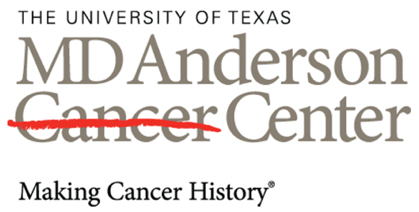 2024 Oncologic Emergency Medicine Conference -The Future of Oncologic Emergency Medicine2/2/2024 7:00:00 AM - 2/3/2024 12:00:00 PMTarget Audience:Professions:	Physician (MD or DO), Nurse - RN, Pharmacist, Pharmacy Technician, Physician Associate, Social Worker, Student or Trainee, Nurse - APRNDescription:This conference aims to continue to fill the knowledge gap in Oncologic Emergency Medicine by providing information in an interactive forum that in turn enhances medical decision-making by healthcare providers. Our proposed program will cover a variety of topics including: • AI in Clinical and Academic Practice • Hospital At Home – Different Care Models • Best Clinical Practices in Oncologic Emergency MedicineLearning Objectives:1 Describe how AI is being utilized in the treatment and care of cancer patients.2 Develop clinical best practices for treating oncologic emergencies in an ED setting.3 Demonstrate effective communication and teamwork in conjunction with attending to acute, complex care of the cancer patient.4 Assess the role of emergency medicine in treating patients diagnosed with cancer.5 Examine the importance of education in Oncologic Emergency Medicine.Type of Activity: Requirements for Successful Activity Completion:To successfully complete this activity and be awarded continuing education credit, the following requirements must be met: View the recording of the live presentation in its entirety, Complete the Pre- and Post-Tests and the active learning assessment(s) contained within the module, and Submit the Activity Evaluation, also provided within the module. Pharmacists must provide their NABP e-Profile ID and date of birth (MMDD). For other health disciplines, a letter verifying completion of this activity will be provided if requested within 60 days of activity completion: please email your request to PharmacyEducation@mdanderson.org.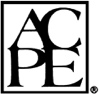 Accreditation: The University of Texas MD Anderson Cancer Center is accredited by the Accreditation Council for Pharmacy Education as a provider of continuing pharmacy education. This application-based activity has been approved for 12.75 contact hour(s) (1.275 CEU)Credit Designation:The University of Texas MD Anderson Cancer Center designates this live activity for a maximum of 12.75 AMA PRA Category 1 CreditsTM. Physicians should claim only the credit commensurate with the extent of their participation in the activity.The University of Texas MD Anderson Cancer Center designates this live activity for a maximum of 0.75 credit(s) of education in medical ethics and/or professional responsibility.The University of Texas MD Anderson Cancer Center designates this live activity will award 12.75 Nursing Contact Hour(s) 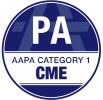 Disclosure of Financial Relationships:The University of Texas MD Anderson Cancer Center adheres to the ACCME's Standards for Integrity and Independence in Accredited Continuing Education. Any individuals in a position to control the content of a CE activity, including faculty, planners, reviewers or others are required to disclose all financial relationships with ineligible companies (commercial interests). All relevant conflicts of interest have been mitigated prior to the commencement of the activity.Faculty & Planner Disclosure:

Notice:If this activity offers MOC, learner data (e.g., board member ID, first name, last name, DOB, CME credit data) will be shared with the ACCME and the applicable certifying board.REQUIREMENTS FOR SUCCESSFUL ACTIVITY COMPLETION: 
To claim CE credits or contact hours for this activity, the participant must: Have a profile in Professional Education Portal (PEP):Create an account and complete profile in (PEP).Pair your email address to PEP (must use email address used to create PEP account). This is a one-time step in order to log your attendance using the text messaging feature in the future. Pairing your phone to the system is done by sending a text of your email address to 1-844-912-1333.​Register for and attend all sessions of this activity.​Record Attendance: During the activity, the learner will TEXT the code:  to 1-844-912-1333. Learners have up to 24 hours after the activity has ended to text this code in order to record attendance.​Evaluation: Complete the participant evaluation in PEP within 30-days.Claim Credit: Claim your CE credits. Learners should claim only the credit commensurate with the extent of their participation in the activity.REQUIREMENTS TO EARN MOC POINTS (Physicians Only): 
Complete the above requirements for successful activity completionClick the MOC Test buttonComplete your profile information (Specialty Board Diplomate ID and Date of Birth MM/DD) Complete the MOC test. A passing score of 70% or higher is required. Unlimited attempts are allowed.Commercial Support:No commercial support has been received for this activity.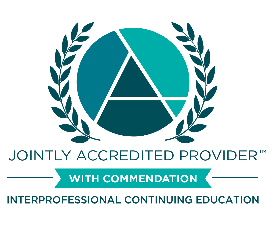 In support of improving patient care, The University of Texas MD Anderson Cancer Center is jointly accredited by the Accreditation Council for Continuing Medical Education (ACCME), the Accreditation Council for Pharmacy Education (ACPE), and the American Nurses Credentialing Center (ANCC), to provide continuing education for the healthcare team.Name of individualIndividual's role in activityNature of Relationship(s) / Name of Ineligible Company(s)Allison Baring, BA, CMPActivity CoordinatorNothing to disclose - 09/18/2023Felisha Estelle, BBAActivity CoordinatorNothing to disclose - 11/27/2023Denise Langabeer, PhDOther Planning Committee MemberNothing to disclose - 09/14/2023Kumar Alagappan, MDFaculty, Other Planning Committee MemberNothing to disclose - 09/14/2023Patricia Brock, MDFaculty, Other Planning Committee MemberNothing to disclose - 01/10/2024Maria Susan Gaeta, MD, FACPOther Planning Committee MemberNothing to disclose - 09/14/2023Nico Nortje, PhDFacultyNothing to disclose - 12/11/2023Marian Taylor, DNP, RN, CMSRNNurse PlannerNothing to disclose - 01/19/2024Angel G Hita, MDFacultyNothing to disclose - 01/20/2024Jayne Viets, MDFacultyNothing to disclose - 01/05/2024Monica Wattana, MDCourse Director, FacultyNothing to disclose - 01/26/2024Naveen Garg, MDFacultyNothing to disclose - 01/09/2024Demis Lipe, MD, FAAEMFacultyNothing to disclose - 01/16/2024Patrick Chaftari, MDFacultyNothing to disclose - 01/15/2024Sai-Ching Yeung, MD, PhDFacultyAdvisor-Salix Pharmaceuticals, Inc. (Relationship has ended) - 01/20/2024Katy Toale, PharmD, BCPSFacultyNothing to disclose - 12/22/2023Carol C Wu, MDFacultyNothing to disclose - 09/29/2023Cielito Reyes-Gibby, DrPHFacultyNothing to disclose - 01/14/2024Daniel Coussirat, MPAS, PA-CFaculty, Other Planning Committee MemberNothing to disclose - 01/04/2024Ahmed Elsayem, MD, MPHFacultyNothing to disclose - 01/24/2024Maria Teresa Cruz Carreras, MDFacultyNothing to disclose - 01/11/2024Aiham Qdaisat, MDFaculty, Other Planning Committee MemberNothing to disclose - 09/14/2023Melody R Becnel, MD, MDFacultyNothing to disclose - 12/29/2023Trung Nguyen, MS, Adult-Gerontology Acute Care Nurse Practitioner FacultyNothing to disclose - 01/25/2024Chris Gibbons, PhDFacultyNothing to disclose - 06/12/2023Tami Johnson, PharmDFaculty, Other Planning Committee MemberNothing to disclose - 01/08/2024Alyssa Hughes, BSN, RN, OCN, CENFacultyNothing to disclose - 01/22/2024Austin Wilson, PharmDFacultyNothing to disclose - 12/20/2023William Towers, PharmD, BCPSFacultyNothing to disclose - 01/07/2024Jonathan Rowland, MD, Emergency Medicine, Emergency UltrasoundFacultyNothing to disclose - 01/04/2024Brian Cameron, MDOther Planning Committee MemberNothing to disclose - 09/22/2023Victoria Ball, MSN, RN,CNLOther Planning Committee MemberNothing to disclose - 08/29/2023Pavitra P Krishnamani, MDFacultyNothing to disclose - 01/14/2024Danna Michelle M Markides, M.D.FacultyNothing to disclose - 12/25/2023Hugh Feuer, MDFacultyNothing to disclose - 01/08/2024Hanna Eadeh, MDFacultyNothing to disclose - 01/23/2024Brian Gacioch, MDFacultyNothing to disclose - 01/02/2024